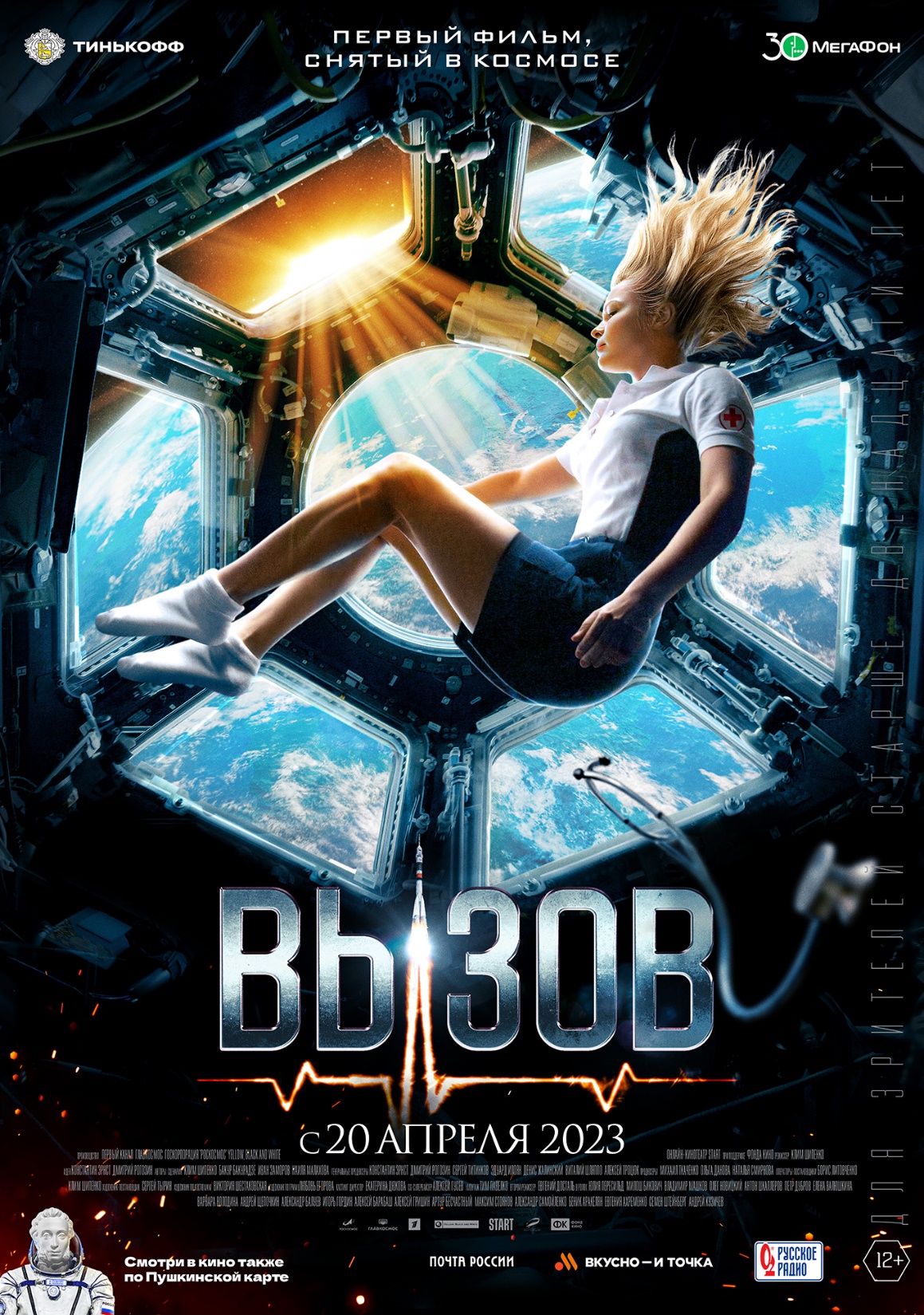 Россия, 2023	
Производство: Первый канал, Госкорпорация «Роскосмос», «Главкосмос», Yellow, Black and White, онлайн-кинотеатр STARTПри поддержке Фонда КиноГенеральный партнер проекта АО «Тинькофф Банк»Тинькофф стал первым российским банком, который отправил в космос свои карты Tinkoff Black Metal.Официальный партнер проекта ПАО «МегаФон»МегаФон стал первым мобильным оператором, снявшим рекламный ролик в космосе.Режиссер: Клим ШипенкоАвторы идеи проекта: Дмитрий Рогозин, Константин Эрнст Авторы сценария: Клим Шипенко, Бакур Бакурадзе, Иван Заморов, Наиля МалаховаПродюсеры: Константин Эрнст, Дмитрий Рогозин, Сергей Титинков, Эдуард Илоян, Денис Жалинский, Виталий Шляппо, Алексей ТроцюкИсполнительные продюсеры: Михаил Ткаченко, Наталья Смирнова, Ольга ДановаОператоры-постановщики: Клим Шипенко, Борис ЛитовченкоХудожник-постановщик: Сергей ТыринХудожник по костюмам: Виктория Шестаковская	Художник по гриму: Любовь ЕгороваКастинг-директор: Екатерина ДюковаCG-супервайзер: Алексей ГусевМонтаж: Тим ПавелкоВторой режиссер: Евгений ДостальВ ролях: Юлия Пересильд, Милош Бикович, Владимир Машков, Олег Новицкий, Антон Шкаплеров, Петр Дубров, Елена Валюшкина, Варвара Володина, Андрей Щепочкин, Александр Балуев, Игорь Гордин, Алексей Гришин, Артур БесчастныйПродолжительность: 164 мин.Возрастное ограничение: 12+Дистрибьютор: «Централ Партнершип»Релиз: 20 апреля 2023 г.СинопсисТоракальный хирург Женя за месяц должна подготовиться к космическому полету и отправиться на МКС, чтобы спасти космонавта. Удастся ли ей справиться с испытаниями? Сможет ли она преодолеть неуверенность и страхи? Получится ли у нее провести сложнейшую операцию в условиях невесомости, от которой зависят шансы космонавта вернуться на Землю живым?Трейлер: https://disk.yandex.ru/i/cEi_AIrivs6viA https://youtu.be/FIxxvV_-oWc Постер: https://disk.yandex.ru/i/PM0u26qE-NfUmA Фото со съемочной площадки: https://disk.yandex.ru/d/Te8K5ripBtH8hw Факты о фильмеПодготовка к съемкам картины началась осенью 2020 года, когда Первый канал объявил конкурс на главную роль в первом художественном фильме в космосе. Для начала все желающие должны были прислать самопробу – записать на видео монолог Татьяны из «Евгения Онегина» А.С.Пушкина.По окончании первого этапа приемная комиссия Первого канала отобрала 25 финалисток для дальнейшего участия в конкурсе. Затем врачебно-экспертная комиссия провела комплексную оценку финалисток конкурса на соответствие медицинским и психологическим требованиям, а также требованиям по физической подготовленности, необходимым для участия в космическом полете и работе в условиях космоса. По итогам медицинского отбора в финальной части конкурса определились две победительницы – исполнительница главной роли Юлия Пересильд и ее дублер – актриса Алена Мордовина.Подготовка к съемкам на МКС началась в марте 2021 года и продлилась до октября. По возвращении Клима Шипенко и Юлии Пересильд из космоса началась подготовка к съемкам сцен на Земле. Земной период съемок в сумме съемочных дней продлился около двух месяцев.Юлия Пересильд и режиссер Клим Шипенко активно готовились к полету в Центре подготовки космонавтов имени Ю. А. Гагарина. Они тренировались в скафандрах, изучали конструкцию и оборудование МКС и корабля «Союз МС», проходили испытания на центрифуге и в барокамере, учились подавать сигналы SOS с помощью солнечных датчиков, сдавали зачеты по действиям в нештатных ситуациях. Также съемочная группа училась выживать в условиях дикой природы – на случай, если при посадке их спускаемый аппарат окажется не в расчетной точке, а где-то в глухом лесу или в ледяном озере.Дублирующий экипаж, включавший Алену Мордовину, Алексея Дудина, Олега Артемьева, также прошел всю подготовку к космическому полету. 18 сентября Юлия Пересильд, Клим Шипенко и Антон Шкаплеров, а также дублирующий экипаж отправились на космодром Байконур. Здесь они проходили теоретическую подготовку и ежедневные испытания на вестибулярных тренажерах, в монтажно-испытательном комплексе на космодроме «знакомились» со своим космическим кораблем «Союз»: осуществляли примерку ложементов, проходили тренировки по работе с оборудованием.Киноэкипаж во главе с командиром Антоном Шкаплеровым подготовил индикаторы невесомости — мягкие игрушки, которые космонавты возьмут в свой корабль. В этот раз их было три. Один из них, галчонок, — символ одноименного благотворительного фонда Юлии Пересильд, который помогает детям с поражениями центральной нервной системы. 5 октября 2021 года киноэкипаж в составе актрисы Юлии Пересильд, режиссера Клима Шипенко и космонавта Антона Шкаплерова отправился на МКС.В момент старта ракеты с космодрома Байконур 5 октября 2021 года командир экипажа Антон Шкаплеров произнес традиционное: «Поехали!», на что Клим Шипенко и Юлия Пересильд ответили по-киношному: «Камера! Мотор! Начали!»На МКС каждому члену экипажа можно взять с собой не более 1 кг личных вещей.Для всех участников съемок в космосе был распечатан сценарий, страницы которого были сшиты друг с другом вручную, так как скрепки на МКС использовать нельзя.Часть оборудования для съемок, в частности, камера, была отправлена на МКС заранее грузовым кораблем «Прогресс». Вместе с экипажем на станцию также полетели реквизит, дополнительные съемочные аксессуары, объективы, световое и звукозаписывающее оборудование.На МКС состоялось 12 съемочных смен, хронометраж отснятого материала — 78 часов, 21 минута.17 октября космическая киноэкспедиция успешно завершилась возвращением на Землю съемочной группы и командира экипажа космонавта Олега Новицкого.В рамках наземного съемочного блока состоялись 53 съемочные смены. Хронометраж отснятого материала наземного блока — 297 часов, 48 минут. 3 смены прошли в самолете-лаборатории невесомости Ил-76 МДК.Съемки фильма также проходили в Центре подготовки космонавтов – в залах с тренажерами по управлению российским сегментом МКС и пилотируемых кораблей «Союз», комплексах гидролаборатории и центрифуги, а также на военном аэродроме Чкаловский.Отдельный блок съемок прошел в специально созданном павильоне с построенной копией Центра управления полетами (ЦУП) Госкорпорации «Роскосмос» и декорациях Национального космического центра, созданного на базе санатория «Вороново» в г. Москве.Строительство декорации заняло два месяца.Среди актеров массовых сцен как профессиональные актеры, так и сотрудники ЦПК и других предприятий «Роскосмоса». Для участия в групповых сценах было отсмотрено более 700 человек, а выбрано – 50. Отбор актеров-эпизодников проходил среди 300 претендентов, было отобрано 9 человек.В съемках было использовано более 4000 единиц реквизита.Более 2000 костюмов сшито и закуплено для съемок.В космос улетело и осталось на МКС: 3 кинокамеры и 7 GoPro.Флешка с отснятым материалом вернулась на Землю.От идеи к сценариюКонстантин Эрнст, генеральный директор Первого канала, продюсер фильма:В этом фильме все впервые. Юля и Клим стали первопроходцами в мировом кинематографе. Но не только в нем. Все, что ни происходит в сотнях километрах от поверхности планеты – это в принципе новый урок и новый опыт для землян. Без всякого преувеличения можно сказать, что «Вызов» - это еще одна ступенька в освоении человеком космического пространства. И еще. Работа над фильмом доказала, что космос достоверно сымитировать нельзя. Настоящего космоса зритель в кино еще не видел. Ни в «Гравитации», ни в «Интерстелларе», нигде. А в «Вызове» увидит.Эдуард Илоян, генеральный продюсер студии Yellow, Black and White, продюсер фильма: «Вызов» — это проект невероятного масштаба не только для нашей страны, но и для всей мировой киноиндустрии. Космос объединился с кино, чтобы зритель почувствовал себя высоко на орбите. Во многом эта история о смелости. Смелости Юлии Пересильд и Клима Шипенко, отправившихся в космос ради нашего фильма, смелости всех участников и партнеров проекта, которые в него верили и справлялись с вызовами каждый день. Результат нашей колоссальной работы зритель по-настоящему почувствует уже в кинотеатрах. Тут с уверенностью можно сказать: «Такого вы еще не видели»!Клим Шипенко, режиссер:Для меня все началось со звонка продюсера Эдуарда Илояна, который рассказал мне о возникшей у Константина Эрнста и Дмитрия Рогозина идее съемки фильма в космосе. Мы встретились, начали обсуждать, проговаривать какие-то моменты… А я, даже сидя рядом с такими важными людьми, все не мог осознать, что мы реально говорим о возможности полета обычного человека – одной актрисы, или меня и актрисы – на МКС. Но все действительно было очень серьезно. И первое, что нужно было придумать – как самый простой человек, который никогда не мечтал о космосе, вдруг может туда полететь. Так родилась идея отправить на МКС врача, которому предстоит сделать космонавту операцию. И проект, который и так был невероятно сложным в связи с космической тематикой, стал еще сложнее из-за добавления туда медицинской темы. Мы начали думать, какую операцию возможно было бы провести в невесомости. Очевидно, что не полосную. Тогда возникла идея торакальной хирургии. Медицинская часть сценария писалась по принципу: «Чтобы вы делали, если…» Тут подключились все: и торакальные хирурги, каждый день занимающиеся этим на Земле, и медики Центра подготовки космонавтов, и работники обеспечения Центра управления полетами, которые в курсе, какие медицинские инструменты есть на станции. Все их разговоры, которые они вели между собой: «А это есть?» – «Нет» – «А что вместо этого?» – «Вот это» – мы с помощницей записывали и потом превратили в диалоги в фильме, чтобы добиться ощущения, что все придумывается здесь и сейчас, и космонавт умрет, если тут же не найдется какое-то решение.Олег Новицкий, космонавт, исполнитель роли Олега Богданова:Сначала была большая доля сомнения в том, что этот кинополет состоится. Мы думали: сейчас просто поговорят, и на этом все закончится. Но когда начались читки ролей, отбор актрис и операторов на полет, мы поняли, что все серьезно. Будучи на МКС и общаясь с Землей, когда окончательно стало ясно, что экипаж в составе режиссера и актрисы прилетит, мы начали готовиться ко встрече с ними. По большей части на каком-то моральном уровне, понимая, что во время их пребывания на МКС могут быть какие-то нюансы, непредвиденные моменты.Петр Дубров, космонавт, исполнитель роли Петра Кудрявцева:Когда мне сказали, что я буду сниматься в кино, я поначалу был пессимистично настроен. Зная, как станция устроена, как она работает, можно понять, что это не место для киносъемок. Все-таки она создавалась как научная лаборатория для специалистов, которые годами готовятся, тренируются. Поэтому я совершенно не представлял, как можно организовать там съемочный процесс. Но понимал, что в любом случае это будет очень интересный проект, необычный и полезный опыт, причем для всех – и для нас, и для киногруппы. Так что я проникся этой идеей и старался, чтобы фильм был снят максимально качественно и интересно для всех – и для людей, не знакомых с космической отраслью, и для специалистов.Евгений Досталь, второй режиссер:Это классно закрученная история с кучей технических моментов, которые нужно было соединить. Две очень сложные и в каком-то смысле психологические темы – человек, осваивающий космос, и тело человека, которое мы тоже в своем роде все еще осваиваем. Работать над этим нам помогало две команды. Но им, как людям профессиональным, наши киношные идеи зачастую казались каким-то вздором и неимоверной фантастикой. Однако нам удалось уговорить их пойти навстречу и подумать: «А что, если бы…» И так мы вместе пришли к тому, как может вести себя физика оперируемого человеческого организма в космосе. Так как этого никто никогда не делал, нам приходилось все самим додумывать, где-то экспериментировать. Можно считать, мы практически сдали экзамен по проведению операции на открытых органах в состоянии невесомости.КиноэкипажКлим Шипенко, режиссер:Обычно режиссер выбирает артистов, и у меня были какие-то свои представления о том, кого я хочу видеть в главной роли. Но в данной ситуации все было ровно наоборот. В Центре подготовки космонавтов нам сказали: приведите нам участниц, прошедших творческий отбор, и мы из них выберем тех, кого можно отправлять в космос. Мы, было, возразили, что нужна не просто здоровая актриса, но и та, которая будет хорошо играть и убедительно выглядеть. Но нам объяснили, что если она не выдержит, то может случиться трагедия. В итоге мы отправили в ЦПК 25 актрис, и на медкомиссии те, на которых я прежде всего думал, довольно быстро получили отвод по медицинским показаниям. И, можно сказать, что сама вселенная выбрала Юлю Пересильд: она подошла и по здоровью, и по возрасту, и внешне, и талантом.Юлия Пересильд, исполнительница главной роли – Жени Беляевой:Я никогда не думала про космос, не хотела прыгать с парашютом, я вообще не адреналиновый человек. Но в кино всегда готова рисковать. Я это делаю и в этот момент что-то обретаю для себя как актриса. Поэтому, узнав про этот проект, я, конечно, тоже отправила письмо с заявкой на участие. И было даже немного обидно, что я точно не входила в список фаворитов на эту роль. И именно тогда мое внутреннее «я» сказало: «Раз так, значит, я и полечу!» Так и случилось. Сама по себе идея первыми снять кино в космосе, имея при этом прекрасного режиссера и прекрасный сценарий, то есть все шансы на то, чтобы сделать хороший фильм, очень заряжала. Да, много трудностей вокруг, да, не понятно, как это все будет, но просто мысль, что это возможно, очень вдохновляла.Антон Шкаплеров, космонавт, исполнитель роли космонавта Антона:Узнав о планах снять фильм в космосе и о том, что именно мне предстоит доставить режиссера и актрису на МКС, я положительно отнесся к этой идее. Хотя такое было впервые: мне предстояло лететь с двумя непрофессиональными космонавтами, значит, выполнять задачи не только командира, но и бортинженера, который полностью управляет кораблем. Естественно, это повлияло на мою подготовку к полету. Немного был изменен и сам корабль, чтобы я один мог управлять как за своим пультом, так и за соседним пультом бортинженера. Но это был мой уже четвертый полет, так что мне все эти новые предложенные условия были очень интересны. Предстартовая подготовкаКлим Шипенко, режиссер:У меня не было никаких сомнений, что я пройду медицинский отбор для полета. Я еще не знал, кто будет актриса, но знал, что я точно полечу. Мое здоровье никогда в жизни не давало мне поводов подумать, что я могу не пройти эту медкомиссию. И как только официально госкомиссия объявила о моем полете, я понял, что до 5 октября знаю практически каждый свой день по часам, все было спланировано на четыре месяца вперед. Пять дней в неделю с утра до вечера мы проводили в Центре подготовки космонавтов, где как в школе по расписанию были занятия: по космической программе, теоретической базе, практической, тренажеры, экзамены… А по выходным мы готовили фильм: проводили кастинги, занимались реквизитом, встречались с медиками, с которыми обсуждали тонкости хирургической операции, и со съемочной группой, чтобы подготовить меня к тому, чтобы на МКС работать не только в качестве режиссера, но и оператора, осветителя, фокус-пуллера и еще много кого. Мы также успели с космонавтами Петром Дубовым и Олегом Новицким до их отлета на МКС в мае провести читку сценария, какие-то репетиции, я понял примерно, как они ведут себя на камеру. И так продолжалось четыре месяца до отлета на Байконур, где, по сути, продолжилось то же самое.Борис Литовченко, оператор:Я из тех мальчиков, которые с детства интересовались космосом и мечтали быть космонавтом, поэтому рассказ Клима об этом проекте вызвал у меня щенячий восторг, который вскоре перерос в миллион вопросов. Как правильно снарядить Клима аппаратурой? Какие отправлять камеры? Как сделать так, чтобы Климу было там удобно снимать? Как радиация подействует на матрицу? Как привезти из космоса качественное, современное изображение? Мне пришлось вернуться к учебникам по физике, прослушать сотни часов лекций, разговаривать со специалистами различных исследовательских институтов. И в итоге с помощью всех эти изучений, формул, советов и всего остального, что только возможно, мы нашли ответы почти на все наши вопросы, справились со съемкой в космосе и получили хорошее изображение.Юлия Пересильд, исполнительница главной роли – Жени Беляевой:С 24 мая началась серьезная, ежедневная, с 9 утра до 6 вечера, подготовка к полету. Было очень много теории, огромная кипа учебников по конструкции и компоновке транспортного корабля, станции, системам жизнеобеспечения – все, что необходимо для того, чтобы просто самостоятельно там есть, пить, умываться, ходить в туалет, чтобы ничего не испортить. Ну и, конечно, для того, чтобы выполнить те задачи, которые нужно выполнить. Мы были не просто туристами – мы были участниками космического полета.Также параллельно шла подготовка к фильму. У нас был чудесный, ставший нам всем добрым другом, врач-консультант, торакальный хирург Олег Ростиславович Куйбида, который с нами дневал и ночевал. Потому что первая сцена, с которой мы начали разрабатывать всю эту историю, была сцена операции. Два месяца мне понадобилось, чтобы научиться зашивать пинцетом на специальном силиконовом тренажере. От количества медицинского реквизита у меня голова взрывалась – так его было много. И спасибо Куйбиде, который как хороший учитель в начальных классах рассказывал разные анекдоты, шутки-прибаутки, помогающие хотя бы просто запомнить названия всех инструментов и то, как они выглядят.Олег Куйбида, врач-консультант:Посмотрев сценарий, я понял, что все, что там написано, совсем не соответствует действительности. Поэтому я помог доработать механизмы травмы, механизм операции, как ее выполнять и чем, отрабатывал с Юлей хирургические приемы, завязывание узлов, элементы наложения швов. Вместе с Климом и Юлей мы ездили в главный военный клинический госпиталь на операцию на грудной клетке. Операция была длительная – пять с половиной часов. И все пять с половиной часов Клим и Юля отстояли на операции, чтобы понять общую механику, общий смысл, общее состояние, которое присутствует в операционной, и кто чем занимается. Это дало нам возможность общения на одном языке.Яна Трофимова, скрипт-супервайзер фильма:Еще до отлета Клима и Юли мы запланировали определенное количество сцен, которые должны быть сняты там, на МКС, продумали все до мелочей. В ЦУПе есть целый отдел, который занимается планированием занятости космонавтов. У экипажа очень много работы и очень строгий график: они поднимаются в 7, потом завтрак 30 минут, умывание – 15 минут, беговая дорожка – час, различные работы до 8-9 вечера, потом сеансы связи с родственниками и с ЦУПом. Мы изначально планировали снимать по 12 часов в день, но у каждого космонавта для нас было лишь небольшое «окошко» – обеденный перерыв или сеанс связи, которым они ради нас готовы пожертвовать. И мы попросили дать нам время для съемок, и нам его дали. Но все равно планирование занятости космонавтов на МКС намного сложнее, чем у актеров, даже чем у самых востребованных звезд. Поэтому было очень непросто соединить всех вместе. Но нам это удалось.БайконурЮлия Пересильд, исполнительница главной роли – Жени Беляевой:Меня не пугал полет в космос. Но накануне поездки на Байконур стало страшно от того, что я очень долго не увижу своих детей, что это закрытая территория, карантин, и там начнется совсем другая жизнь: мы увидим эту ракету, эту колоссальную мощь, невероятную энергию. Это даже не страх, это какими-то другими словами называется.Клим Шипенко, режиссер:У меня не было страха и паники перед полетом в космос. В жизни не так много случаев, когда понимаешь, что произойдет момент, в котором тебе надо себя проявить. И не факт, что такой момент еще будет. В этом плане я прекрасно понимал, что за эти 12 дней, которые у меня будут в космосе, мне нужно сделать все, на что я способен, выдать 150% моих возможностей. В режиме подвига. Во многом мне помогла моя спортивная закалка, потому что я играл в баскетбол за ЦСКА и сборную России, и знаю, что такое ответственный матч, когда нужно показать все, что ты умеешь. И тут то же самое: нужно было снять максимально хорошо, максимально много, доставить все обратно, и чтобы все было в качестве, был звук, и все играли свои роли. Я ждал этого, готовился к этому и особо не волновался. А вот близкие – мама, жена, трое детей, друзья – переживали намного больше.Антон Шкаплеров, космонавт, исполнитель роли космонавта Антона:Только уже на Байконуре, находясь на карантине перед стартом, я стал понимать, что моя задача – не просто отвезти ребят и где-то промелькнуть в кадре в качестве мимо пролетающего космонавта. А что у нас всех есть свои определенные роли, свои слова и свои прописанные в сценарии действия. И что сниматься нам придется не только в космосе, но и на Земле, а после возвращения нас также ждет довольно плодотворная работа.Яна Трофимова, скрипт-супервайзер фильма:На Байконуре у нас был целый офис, где мы продолжали подготовку к съемкам и собирали реквизит, который нужно было отправить на МКС. Все нужно было взвесить, подписать, упаковать. Было страшно что-то забыть, но, к счастью, мы ничего не забыли. Вместе с экипажем на станцию также полетели медицинский реквизит, дополнительные съемочные аксессуары, объективы, световое и звукозаписывающее оборудование, проверенное целым рядом инстанций, чтобы ничего не загорелось и не сломалось. А также шлемы для регби – только такой шлем разрешили взять Климу с собой, чтобы во время съемок он не бился головой о стены и оборудование станции.СтартЕвгений Досталь, второй режиссер:Физически для нас, остававшихся на Земле, это были не самые сложные съемки. Но с точки зрения переживаний, концентрации и ответственности – самые эмоциональные. Особенно на стартовом столе, где стоит ракета с настоящим космическим кораблем, который через несколько часов будет бороздить просторы космоса. Жуткий накал страстей!Антон Шкаплеров, космонавт, исполнитель роли космонавта Антона:При старте я не заметил, чтобы Клим или Юля испугались, хотя волнение, конечно, чувствовалось. Уже буквально через 10 минут после старта Клим достал камеру и начал снимать, а Юле пришлось играть свою роль, так что они отвлеклись. Да и летели мы недолго до станции – всего три часа. Перед самой стыковкой, когла пришла команда переходить в ручное управление и, как учили, состыковаться со станцией, они, наверное, даже занервничали, но, скорее, из-за того, что мы вернемся обратно на Землю, ничего не сделав. Конечно, было тяжеловато без бортинженера, но ребята – молодцы, то, что я просил, делали.Клим Шипенко, режиссер:Я начал снимать вскоре после старта и снимал до того момента, пока Антон не начал ручную стыковку. Ему нужно было сконцентрироваться, и я не хотел ему мешать, махая перед ним камерой. Я не боялся, так как знал, что такое ручная стыковка – это не то, чтобы какое-то чудо, космонавтов этому учат. Мысли были простые: если не получится, значит мы вернемся. А это было бы обидно – долететь до МКС и вернуться в тот же день. Но на 95% я был уверен, что Антон сможет все сделать.Международная космическая станцияПетр Дубров, космонавт, исполнитель роли Петра Кудрявцева:Клим и Юля вели себя на МКС очень корректно. Они понимали, что станция – место серьезное и в какой-то мере опасное, и все работы, которые по станции необходимо было делать, всегда в приоритете. И они очень старались облегчить наши задачи, потому что нам приходилось участвовать и в съемках, и в то же время работать со станцией. Но надо сказать, что и подготовка у них была на уровне. Конечно, этого периода очень мало, чтобы выработать какие-то устойчивые навыки работы с космической техникой, но в плане теоретической подготовки они делали все возможное. Ну и, конечно, то, как они работали в своей сфере, сфере профессионального кино, было невероятно интересно видеть.Клим Шипенко, режиссер:Когда мы уже перебрались в МКС, это были фантастические ощущения. К такому никак нельзя не подготовиться на Земле – к этому чувству, что ты ничего не весишь, что ты можешь летать. И первые ощущения – ты как во сне.Да и все, что происходило там, в космосе – это особенный, ни на что не похожий опыт. Кино на Земле снимается по-другому совсем. Там ты один универсальный солдат, и непросто было совмещать в себе несколько профессий, все нужно было держать в голове. Но мы к этому максимально готовились на Земле. У меня был план, которого я придерживался на 60% – и это не так мало, как может кому-то показаться. Потому что, конечно, был фактор импровизации. Там мозг переворачивается, и тебе больше не кажется странным, что люди могут висеть вверх ногами и разговаривать друг с другом, а ты летать вокруг них с камерой. Нам все говорили, что там все будет по-другому, и так оно и было. Хорошо, что Юля тоже очень помогала технически: с постоянством кадра, с реквизитом. Не каждая актриса смогла бы это сделать. С Юлей мне очень повезло!Юлия Пересильд, исполнительница главной роли – Жени Беляевой:Невесомость – это моя абсолютная любовь. На МКС я чувствовала себя очень красивой, хотя до этого мы боялись, что я там отеку, будет красное лицо, и меня невозможно будет снимать. А в результате – ощущение легкости, полное отсутствие веса тела, эти волосы, которые там где-то болтаются, желание петь, танцевать... Адаптация на МКС у нас была крайне быстрая: мы прилетели около 8-9 вечера, на следующий день в 6 утра у нас уже была подготовка к съемке, а днем мы уже начали снимать. Мы, конечно, на Земле много что продумывали, но объема всей работы в реальности не понимали. Я была скриптом – тем, кто записывает, что и где в какой сцене лежало, висело и т.д., костюмером – в начале каждой съемки выдавала ребятам съемочный комплект одежды, а после – забирала, реквизитором, гримером… Многозадачность колоссальная!Яна Трофимова, ассистент и скрипт-супервайзер Клима Шипенко:На все время полета Клима и Юли мы с оператором Алексеем Дудиным из дублирующего экипажа присутствовали в ЦУПе. Нам дали два сеанса связи – утром и вечером. Мы на Земле фиксировали все, что Климу и Юле удалось снять на МКС, и что-то переделывали в графике съемок. Разумеется, все предугадать было невозможно, потому что станция «живет», меняется, и они, подстраиваясь под те условия, сами вносили какие-то коррективы в процесс. Нам очень повезло, что сами космонавты шли на встречу и участвовали в съемках: сокращали обеденный перерыв, жертвовали сеансами связи, тратили личное время – эти ценные часы, которые они могут провести наедине с самим собой, когда их никто не видит и не слышит.Антон Шкаплеров, космонавт, исполнитель роли космонавта Антона:Целыми днями Клим и Юля были заняты работой, и в эту работу были включены и мы – все трое российских космонавтов, находившиеся на борту. Съемки проходили каждый день, была довольно насыщенная работа, было интересно почувствовать себя актером прямо в космосе. Конечно, они в чем-то мешали, задевали какие-то предметы, когда перемещались, но это свойственно любым космонавтам, которые прилетают впервые. И, разумеется, поначалу у них что-то не сразу получалось, какие-то обычные бытовые дела, например, приготовить себе пищу и поесть. По-земному это кажется простыми вещами, но на Земле можно научиться этому только теоретически, а на станции уже постигать практически. И затем, уже набираясь опыта, становится легче. Так что там, в полете, ребята нормально справились, как все.Олег Новицкий, космонавт, исполнитель роли Олега Богданова:Подготовка Клима и Юли, включала в себя то, чтобы научиться обеспечивать себя во время полета: как принимать пищу, санитарно-гигиенические процедуры, как перемещаться, что делать, если организм начнет реагировать как-то не так, как ожидали на Земле. Они прошли очень хорошую подготовку, и беспокойства нам в этом плане не доставляли. Но в то же время получилось, что мы – дилетанты в их профессии, поэтому сами учились у них очень многому. Мы прислушивались к советам Клима и Юли, к тому, как и что делать, как говорить слова, как себя вести. Мы понимали, что не профессионалы в этом плане, но, по нашим возможностям, старались отрабатывать честно.План съемок уже был вписан в программу полета, поэтому накануне каждого рабочего дня нам приходила радиограмма, где было определено время работы всех космонавтов, а также Юли и Клима. Все было строго разграничено по времени, и никакой путаницы не было. Если необходимо было что-то доснять или доработать после рабочего времени, мы шли им навстречу, потому что понимали, что проект очень весомый, и в любом случае он должен быть выполнен. Возвращение на ЗемлюКлим Шипенко, режиссер:Я когда взлетал – работал, и когда приземлился – работал. Поэтому, сразу попросил, чтобы после приземления меня отнесли подальше, чтобы я в камеру не попадал: ведь это такие уникальные кадры живого приземления с живыми людьми.Борис Литовченко, оператор:Приземление, наверное, самая хаотичная съемка в моей жизни. Было много камер – снизу на земле, на вертолетах. Мы за несколько часов прямо перед гостиницей репетировали, где какая камера и где какой оператор должен быть, старались максимально общаться со встречающей командой, чтобы все скоординировать. Но представитель «Роскосмоса» мне сразу сказал: так не будет! И действительно, как только опустился парашют, все пошло по-другому. У встречающей команды своя работа, им не до нашего выстраивания кадра. Но как-то справились, выкрутились, все получилось.Владимир Машков, исполнитель роли Волина:Мой герой – руководитель полетов. Поэтому я присутствовал на съемках и взлета, и посадки. Это было ошеломляюще. При посадке я непосредственно был в одном из вертолетов, и до момента, пока поисковая группа их не увидела, было огромное волнение. Я одним из первых подбежал к спускаемому аппарату, было невероятно смотреть на этот раскаленный кусок металла, в котором находится три члена экипажа – счастливых, выполняющих свою работу. Как только открыли аппарат, тут же начался съемочный процесс, первые кадры были сняты непосредственно в эту секунду. Это очень необычные моменты в жизни человека.ЗемляБорис Литовченко, оператор:Истинная правда, что свет имеет художественный смысл. В создании цветовой гаммы фильма точкой отсчета для нас была МКС – она такая, какая есть, у нее есть своя гамма, и мы ничего не можем с этим сделать. Исходя из этого, мы стали придумывать всю цветовую конструкцию: какая будет Земля, и каким будет открытый космос, каким Центр управления полетами, Центр подготовки космонавтов. Это абсолютно разные миры. Земной мир Жени, пока она доктор, обычная женщина, которая лечит людей, ездит на метро и растит дочь – один. И мы старались сделать, чтобы этот мир был очень достоверным, там нет никакой патетики, камера просто фиксирует ее жизнь. Но потом в Центре подготовки космонавтов все это трансформируется и продолжает меняться дальше. Так что нет какого-то единого цветового стиля – есть оттенки настроения: бытовая теплота в мире главной героини и холод во всем, что связано с космосом. Олег Новицкий, космонавт, исполнитель роли Олега Богданова:Если на МКС у нас была маленькая съемочная группа, то на Земле было задействовано очень большое количество людей. Съемки, конечно, процесс трудоемкий, растянутый по времени, и отличается от привычного нам распорядка. Были какие-то нюансы технического плана и формулировки каких-то фраз, и мы вносили свои профессиональные поправки, чтобы фильм выглядел реалистичнее. Клим всегда к этому прислушивался. И мы в свою очередь старались сделать все, что от нас требовалось, и, считаю, справились с поставленными задачами. Вообще, актером быть непросто, хотя и интересно. Но все-таки космонавтика и полеты на самолете мне намного ближе.Антон Шкаплеров, космонавт, исполнитель роли космонавта Антона:Конечно, интересно было окунуться во всю эту кинематографическую среду. На борту нас было всего пятеро – трое космонавтов, Юля и Клим. А на Земле на площадке почти сто человек, все по-другому. Снять фильм – довольно тяжелая работа, требующая большой подготовки. Работать с Климом было легко, приятно, он с уважением относился, доходчиво объяснял, что ему надо, а если требовалось, то и по несколько раз. И надеюсь, что из этой нашей совместной работы получился хороший проект.О фильмеКлим Шипенко, режиссер:В кино мы всегда хотим получить что-то невероятное, что-то зрелищное, из ряда вон выходящее. Мы хотим удивить зрителя. Космос удивляет зрителя. Понятно, что его можно имитировать, и я это делал при съемках фильма «Салют-7». Но это не сравнится с реальностью. И, надеюсь, зритель это увидит. В фильме «Вызов» минимум компьютерной графики, потому что нашей целью было показать все так, как есть по-настоящему.Александр Балуев, исполнитель роли Валентина Борисовича:Мой персонаж – руководитель космической отрасли, под чьим контролем происходит вся эта история. Мне было интересно его играть, потому что в жизни мне не свойственно руководить никем и ничем. Но позволить себе какие-то художественные вольности я не мог, поскольку играл человека, который занимает ответственную должность и обладает конкретными качествами. Когда-то я играл космонавта в голливудском фильме. Там нас в павильоне на специальных тросах поднимали вверх, чтобы показать нахождение в невесомости. Так что опыт «космических съемок» у меня есть. Но это все совсем другое. Когда я увидел Клима и Юлю на МКС, где они умудрялись снимать, выстраивать кадр, играть, выводить все в художественную форму – это настоящий героизм. Чудо! Кино – это вообще чудо, но здесь чудо реально происходило на глазах. И я очень рад, что этот проект осуществился, и что в нем заняты замечательные актеры и космонавты.Игорь Гордин, исполнитель роли Дмитрия Юрьевича:Участвовать в таком амбициозном проекте – это настоящий подарок судьбы. И от съемок в этом фильме у меня остались самые яркие эмоции. Я играю главврача ЦУПа, который отвечает за здоровье космонавтов. Как мне сказал наш врач-консультант, такой должности вообще-то не существует: есть врач экипажа, который следит за их здоровьем, ведет подготовку космонавтов к полету и мониторит их состояние во время нахождения на орбите. Но мой герой отвечает за все, и потому на нем тоже большая ответственность. И в первый же съемочный день мне пришлось проводить дренирование на расстоянии, чтобы сохранить космонавту жизнь. Мои партнеры удивлялись, сколько терминов мне пришлось выучить для этой сцены. Так самая яркая сцена случилась у меня в первый же день.Милош Бикович, исполнитель роли Владислава Николаева:Работа на проекте доставляла сплошное удовольствие. Юля – универсальная актриса, которая умеет все: и петь, и танцевать, играть в комедии и драме, и в космос летать. Она прекрасна! Клим – режиссер, который очень много трудится. Но он так влюблен в этот процесс, что не видно, что он работает – он этим живет. С таким человеком очень круто просто общаться и находиться рядом, а работать – вообще подарок.Я с белой завистью смотрел на своих друзей, когда они полетели на МКС. Это невероятный подарок – стать первыми в мире, кто снимает кино в космосе. Мой персонаж – выдающийся торакальный хирург, один из кандидатов на участие в этой важной космической миссии. И когда мы снимали сцены, которые содержат в себе элементы подготовки к полету в космос, к нахождению в невесомости, я понял, что это реально страшно. Но, думаю, если бы мне предложили, я бы полетел. Почему люди летают в космос? В человеческой природе – развиваться. Если вызов есть, его надо принять и преодолеть. Отправляясь в космос, человек испытывает дальние границы возможного, чтобы в итоге понять суть того, что находится внутри него. По крайней мере, я так это вижу.Марианна Коробейникова, исполнительница роли Ксении:Самым эмоциональным на съемках для меня было партнерство с Олегом Новицким, хотя он был за кадром. Но те обстоятельства, которые надо было себе присвоить, ощущение того, что любимый человек находится между жизнью и смертью, да еще в космосе, и ты совершенно не можешь ему ничем помочь, я проживала по-настоящему.От этого проекта у меня остались только радостные воспоминания. Космос стал мне ближе, потому что было очень глубокое погружение в эту тему. Когда ты общаешься с людьми, которые летали в космос, с Климом, Юлей, с Олегом, когда смотришь на этот мир, на эту Землю глазами тех людей, которые видели ее из космоса, сам начинаешь вместе с ними по-другому все это ощущать. Это было очень интересно.Алексей Гришин, исполнитель роли Симонова:Когда я узнал про проект, я просто радовался тому, что люди готовы это сделать, а затем – что они это сделали. И то, что Клим и Юля позже рассказывали нам на площадке, помогало нам органичнее выполнять те задачи, которые перед нами стояли. Вдохновение даже ловить не нужно было: оно постоянно витало в воздухе.Я играю сменного руководителя полета, который в случае нештатной ситуации всегда может помочь, который технически оснащен по всем параметрам. И после этой роли и, конечно, всего проекта, космос стал мне ближе. Вообще, я боюсь летать, но теперь думаю, был бы готов рискнуть и отправиться в космос.Олег Новицкий, космонавт, исполнитель роли Олега Богданова:Мы доказали, что можно подготовить человека к полету в космос за короткое время, если это необходимо. Главное, чтобы он был здоров и, конечно, целеустремлен. Юля и Клим прошли подготовку за четыре месяца и спокойно выполнили полет, хорошо реабилитировались, выполнили все задачи. Этот проект внес научный вклад в историю космонавтики. Петр Дубров, космонавт, исполнитель роли Петра Кудрявцева:Да, станция пока представляет собой научную лабораторию, но уже сейчас разрабатываются проекты туристических модулей, которые будут удобными, в том числе и для киносъемок. И когда эти проекты будут реализованы, тогда, может, начнется бум полетов в космос специалистов из разных отраслей для проведения работ в своих областях, в том числе для проведения съемок в космосе. И не обязательно художественных фильмов, тут возможны самые разные творческие находки – от танцев в невесомости до музыкальных номеров. Когда все это будет проще и доступнее, я думаю, человеческая фантазия найдет очень неожиданные пути реализации. И этот фильм предвосхищает время и задает тон целому направлению. И это, конечно, здорово!  Владимир Машков, исполнитель роли Волина:Это уникальный проект, не думаю, что в ближайшем обозримом будущем кто-то сможет это повторить. С точки зрения моделирования и отработки ситуации проведения в условиях невесомости хирургической операции; также мы сделали большой рывок в подготовке участников космического полета за такой короткий срок, причем не специалистов, а простых людей.Евгений Досталь, второй режиссер:У всей группы и всего актерского состава, независимо от того – молодое это дарование или заслуженный мэтр, было общее чувство причастности к чему-то сакральному, к тому, что никто никогда не делал. Это всех объединяло, сметало все ранги, ставило на один уровень, позволяло говорить на одном языке с единым желанием – дать максимум! Мы все были матросами на палубе одного корабля, где на носу стоял режиссер.Юлия Пересильд, исполнительница главной роли – Жени Беляевой:Мне кажется, главная мысль всего этого проекта, что невозможное – возможно. И если ты веришь в мечту и в свое дело, важно просто идти к ней, невзирая на все вокруг. И мы сделали это, потому что верили. Во время работы над фильмом я вдохновлялась фигурой Сергея Павловича Королева, его письмами к жене, улыбкой Юрия Гагарина, картинами Алексея Леонова. Ну и, конечно, нами самими. Я восхищаюсь нами – этот путь мы прошли красиво.Актеры и героиЮлия Пересильд – Женя Беляева, главная героиня, торакальный хирург, которая отправляется на МКС, чтобы спасти жизнь космонавту.  	Милош Бикович – Владислав Николаев, главная мужская роль. Играет одного из хирургов, отобранных в кандидаты для полета в космос. Коллега, однокурсник и старый друг Жени (Юлия Пересильд). Владимир Машков – Волин, руководитель полетов.  Александр Балуев – Валентин Борисович, генеральный руководитель Космического центра.Олег Новицкий – Олег Богданов, космонавт, которому Жене (Юлия Пересильд) предстоит спасти жизнь на МКС.  	Антон Шкаплеров – Антон Шкаплеров, космонавт, который отправился с Женей (Юлия Пересильд) на МКС.Петр Дубров – Петр Кудрявцев, космонавт на МКС, помогает Жене (Юлия Пересильд) проводить операцию.   Андрей Щепочкин – Валентин Борисович, главный хирург торакального центра. Заведующий кафедры хирургии, руководитель Жени (Юлия Пересильд) и Владислава (Милош Бикович). Игорь Гордин – Дмитрий Юрьевич, врач экипажа.Алексей Гришин – Симонов, сменный руководитель полетами.Елена Валюшкина – Галина Васильевна, мама Жени (Юлия Пересильд).Александр Самойленко – прокурор Семенов, чья дочь обидела дочь Жени. Максим Стоянов – Роман Байкер, один из хирургов, отобранных в кандидаты для полета в космос. Беник Аракелян – Рафик, один из хирургов, отобранных в кандидаты для полета в космос. Артур Бесчастный – Вася, один из хирургов, отобранных в кандидаты для полета в космос. Андрей Кузичев – Валера, один из хирургов, отобранных в кандидаты для полета в космос.Сергей Годин – Павел, один из хирургов, отобранных в кандидаты для полета в космос.Семен Штейнберг – Кирилл, один из хирургов, отобранных в кандидаты для полета в космос.Варвара Володина – Маша, дочь Жени (дочь героини Юлии Пересильд).  Михаил Тройник – муж Жени (муж героини Юлии Пересильд).Евгения Ахременко – врач ЦУП. Максим Виноградов – врач ЦУП.Альбина Кабалина – медсестра в больнице, где работают герои Милоша и Юлии. Анатолий Забрусков – Михалыч. Инструктор в самолете невесомости.Софья Ская – Таня, анестезиолог. Михаил Бабичев – начальник баллистического отдела.Виктор Грудев – главный оператор.Марианна Коробейникова – Ксения, жена космонавта Олега Богданова (Олег Новицкий).Анна Алексахина – завуч.Данила Федюнин – Боря, парень дочери Жени (Юлия Пересильд).Алиса Клагиш – дочь Олега Богданова (Олег Новицкий) и Ксении (Марианна Коробейникова).Юлия Силаева – жена Валентина Борисовича (Андрей Щепочкин).Артем Волобуев – инспектор.